 STRUKTURA I WYMAGANIA DOTYCZĄCE LOKALNEJ STRATEGII ROZWOJU (LSR) W RAMACH EUROPEJSKIEGO FUNDUSZU MORSKIEGO, RYBACKIEGO i AKWAKULTURY na lata 2021-2027 Spis treści: WPROWADZENIE	2Część I – wymagania redakcyjno-edytorskie dotyczące LSR	2Część II – struktura LSR	3Część III – Opis struktury LSR	5Rozdział I – Charakterystyka RLGD	5Rozdział II – Charakterystyka obszaru realizacji LSR	6Rozdział III – Udział społeczności w przygotowaniu LSR	8Rozdział IV – Analiza SWOT oraz wnioski z analizy SWOT	9Rozdział V – Określenie celów LSR i środków służących do ich osiągnięcia, w tym operacje planowane do wsparcia	10Rozdział VI – Wykazanie spójności celów LSR z analizowanym obszarem	11Rozdział VII – Proces wyboru operacji oraz stosowane kryteria wyboru	12Rozdział VIII – Proces realizacji LSR i zdolność RLGD do jej realizacji	12Rozdział IX – Plan finansowy (budżet) LSR	13Rozdział X – Wskaźniki realizacji LSR	14Rozdział XI – Monitoring i ewaluacja realizacji LSR przez RLGD	16Wykaz wykorzystanej literatury	17Spis załączników	17WPROWADZENIEUstalając strukturę i wymagania dotyczące LSR uwzględniono wymagania zawarte w art. 32 ust. 1 rozporządzenia 2021/1060 oraz wynikające z ustawy z dnia 26 maja 2023 r. o wspieraniu zrównoważonego rozwoju sektora rybackiego z udziałem Europejskiego Funduszu Morskiego, Rybackiego i Akwakultury (Dz. U. poz. 1273).  Mając na uwadze powyższe regulacje, ustalono formę i zakres informacji niezbędnych do zawarcia w każdej strategii, które będą oceniane w konkursie, co zapewni porównywalność ocenianych LSR oraz przyspieszy i ułatwi ich ocenę. Opracowując LSR należy również uwzględnić wymagania redakcyjno-edytorskie, mające na celu zapewnienie przejrzystości dokumentu.Część I – wymagania redakcyjno-edytorskie dotyczące LSRTekst LSR wraz z załącznikami:1) nie może przekraczać 100 stron, 2) spełnia poniższe parametry techniczne:format: A4;wielkość czcionki: nie mniej niż 11 pkt.;odstęp między wierszami: nie mniej niż 1,15 wiersza;marginesy: nie mniej niż 1,5 cm;3) W przypadku dokumentu papierowego LSR oraz załączniki jest wydrukowana w formie uniemożliwiającej samoistną dekompletację (trwale zszyta) i dołączona do wniosku o wybór LSR składanego w postaci papierowej. Dokument papierowy jest podpisany przez osobę upoważnioną do reprezentowania wnioskodawcy oraz parafowany na każdej stronie.4)	 W przypadku dokumentu elektronicznego LSR oraz załączniki jest zapisana jako dokument w formacie PDF. Dokument elektroniczny jest podpisany przez osobę upoważnioną do reprezentowania wnioskodawcy, przy zastosowaniu kwalifikowanego podpisu elektronicznego, podpis zaufanego albo podpisu osobistego. Część II – struktura LSRLSR musi zawierać co najmniej następujące elementy, w tym ROZDZIAŁY oznaczone cyframi rzymskimi oraz PODROZDZIAŁY oznaczone cyframi arabskimi:Stronę tytułową zawierającą:nazwę RLGD,tytuł: Lokalna Strategia Rozwoju na lata 2021-2027,miejscowość, miesiąc i rok sporządzenia,logotypy programu Fundusze Europejskie dla Rybactwa, które są dostępne w Księdze Tożsamości Wizualnej marki Fundusze Europejskie 2021-2027 (https://www.rybactwo.gov.pl/strony/dowiedz-sie-wiecej-o-programie/promocja-programu/)Przykładowy wygląd logotypów, jak niżej: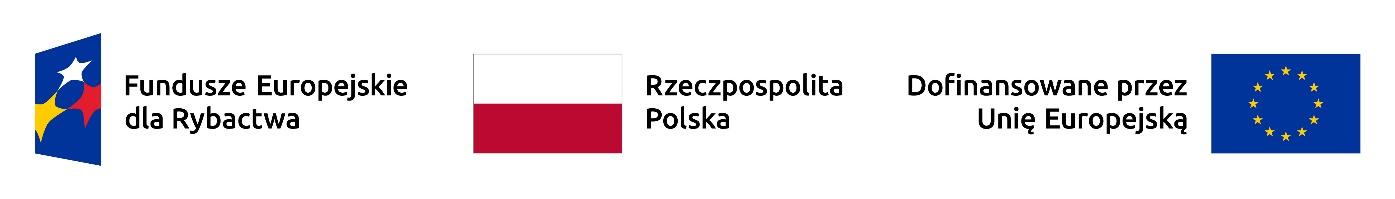 Spis treści wynikający z zawartości LSRRozdziały:Rozdział I – Charakterystyka RLGDNazwa RLGDForma prawna Opis powstania i krótka historia RLGDOpis struktury RLGDOrgan decyzyjnyDokumenty regulujące funkcjonowanie RLGDRozdział II – Charakterystyka obszaru realizacji LSRGminy stanowiące obszar realizacji LSRMapa obszaru realizacji LSROpis obszaru będącego obszarem realizacji LSROpis ludności obszaru realizacji LSRCharakterystyka rybackości obszaru realizacji LSRZgodność obszaru z zasadami horyzontalnymiRozdział III – Udział społeczności w przygotowaniu LSROpis metod angażowania społeczności lokalnej w proces przygotowania LSRDane z konsultacji społecznych przeprowadzonych na obszarze realizacji LSR wykorzystane do opracowania LSROpis metod angażowania społeczności lokalnej w proces realizacji LSRRozdział IV – Analiza SWOT obszaru realizacji LSR oraz wnioski wynikające z analizy SWOTTabela SWOTWnioski wynikające z analizy SWOT dla całości obszaru realizacji LSRWnioski wynikające z analizy SWOT dla sektora rybackiego z obszaru realizacji LSRRozdział V – Określenie celów LSR i środków służących do ich osiągnięcia, w tym operacje planowane do wsparciaCele główne wybrane do realizacjiCele uzupełniające wybrane do realizacjiŚrodki służące do osiągnięcia poszczególnych celów głównych i uzupełniających, w tym operacje planowane do wsparciaOperacje związane ze wspieraniem sektora rybackiego na obszarze realizacji LSR oraz operacje, w których beneficjentem będą podmioty sektora rybackiego Rozdział VI – Wykazanie spójności celów LSR z analizowanym obszaremRozdział VII – Proces wyboru operacji oraz stosowane kryteria wyboruTworzenie procedurProces wyboru operacjiKryteria wyboru operacjiKwalifikowanie operacji jako realizowanych w interesie zbiorowymRozdział VIII – Proces realizacji LSR i zdolność RLGD do jej realizacji Proces realizacji LSRZdolność RLGD do realizacji LSRRozdział IX – Plan finansowy (budżet) LSROpis finansowania działalność RLGDPowiązanie budżetu z celami LSR Plan realizacji budżetu Rozdział X – Wskaźniki realizacji LSR Rozdział XI – Monitorowanie i ewaluacja realizacji LSR1. Zasady i procedury monitorowania2. Zasady i procedury ewaluacji3. Wykorzystanie wyników ewaluacji i monitorowaniaWykaz wykorzystanej literaturySpis załączników do LSRCzęść III – Opis struktury LSRPoniżej wskazano niezbędny zakres informacji, który musi znaleźć się w poszczególnych rozdziałach LSR. Jeżeli inaczej nie określono, dane powinny być aktualne na dzień składania wniosku o wybór LSR w konkursie.Rozdział I – Charakterystyka RLGDNazwa RLGD. Forma prawna.Opis powstania i krótka historia RLGD.Należy krótko opisać powstanie i historię RLGD. Należy również uwzględniać dotychczasowe doświadczenia grupy lub jej członków we wdrażaniu programów dotyczących rozwoju lokalnego kierowanego przez społeczność bądź w przypadku nowej RLGD podejmowane przez nią lub podmioty ją tworzące działania pozytywnie oddziałujące na dany obszar, w szczególności dotyczące realizacji projektów o zakresie podobnym do zakresu wsparcia przewidzianego w LSR. Należy w szczególności opisać doświadczenie RLGD w realizacji LSR w ramach Programu Operacyjnego „Zrównoważony rozwój sektora rybołówstwa i nadbrzeżnych obszarów rybackich 2007–2013” lub Programu Operacyjnego „Rybactwo i Morze” na lata 2014–2020 lub w ramach Programu Rozwoju Obszarów Wiejskich na lata 2014–2020, lub innych strategii rozwoju lokalnego kierowanego przez społeczność oraz zawrzeć informację czy członkowie RLGD brali udział w realizacji LSR w ramach ww. programów.Opis struktury RLGD. Należy zawrzeć: liczbę członków stowarzyszenia, charakterystykę jej członków potwierdzającą, iż skład grupy jest reprezentatywny dla lokalnej społeczności i uwzględnia przedstawicieli sektora publicznego, społecznego, gospodarczego, a także sektora rybackiego, jako grupy szczególnie istotnej z punktu widzenia realizacji LSR.Następnie należy użyć tabeli 1. zawierającej: nazwy sektorów, liczbę oraz procentowy udział członków stowarzyszenia należących do danego sektora z sektora w całkowitej liczbie członków stowarzyszenia. Tabela 1.* sektory należy rozumieć zgodnie z § 9 ust. 3 pkt 2 lit. e Regulaminu konkursu na wybór LSR.Organ decyzyjny.Należy zawrzeć ogólną informację o składzie organu decyzyjnego wskazującą, że ani władze publiczne, ani żadna pojedyncza grupa interesu, nie kontroluje procesu podejmowania decyzji.Jeśli zarząd RLGD, zgodnie ze statutem, realizuje zadania organu decyzyjnego, wówczas należy przedstawiać powyższe informacje w odniesieniu do zarządu.Dokumenty regulujące funkcjonowanie RLGD.Należy wskazać dokumenty regulujące funkcjonowanie RLGD z podaniem sposobu ich uchwalania i aktualizacji oraz opisem głównych kwestii, które są w nich zawarte.Rozdział II – Charakterystyka obszaru realizacji LSRGminy stanowiące obszar realizacji LSR.Należy użyć tabeli 2. zawierającej: nazwy gmin, powierzchnię, liczbę mieszkańców według stanu na dzień 31 grudnia 2020 r., sumę powierzchni, sumę ludności. Tabela 2. Mapa obszaru realizacji LSR. Należy zawrzeć mapę z zaznaczeniem granic poszczególnych gmin wykazującą spójność przestrzenną obszaru objętego realizacją LSR.Opis obszaru będącego obszarem realizacji LSR. Należy zawrzeć zwięzły opis obejmujący co najmniej: warunki geograficzne, przyrodnicze, historyczne, kulturowe, turystyczne, gospodarcze.Opis ludności obszaru realizacji LSR. Należy zawrzeć zwięzły opis obejmujący co najmniej: liczbę ludności, gęstość zaludnienia, strukturę ludności, grupy szczególnie istotne z punktu widzenia realizacji LSR.Charakterystyka rybackości obszaru realizacji LSR.Należy zawrzeć opis uzasadniający adekwatność danego obszaru dla realizacji strategii o charakterze rybackim w oparciu o charakterystykę i specyfikę sektora rybackiego na obszarze realizacji LSR. Zgodność obszaru realizacji LSR z zasadami horyzontalnymi.Należy zawrzeć informacje dotyczące zgodności obszaru realizacji LSR z zasadami horyzontalnymi określonymi w art. 9 rozporządzenia 2021/1060, w tym: poszanowania praw podstawowych oraz przestrzegania Karty praw podstawowych Unii Europejskiej, zasadą równości kobiet i mężczyzn, zasadą równości szans i niedyskryminacji ze względu na płeć, rasę lub pochodzenie etniczne, religię lub światopogląd, niepełnosprawność, wiek lub orientację seksualną, w tym zasadą dostępności dla osób z niepełnosprawnościami, zgodności działań z celami zrównoważonego rozwoju, o których mowa w rozporządzeniu 2021/1060.Rozdział III – Udział społeczności w przygotowaniu LSROpis metod angażowania społeczności lokalnej w proces przygotowania LSR.Należy zawrzeć zwięzły opis partycypacyjnych metod tworzenia LSR, ze szczególnym uwzględnieniem udziału sektora rybackiego i ew. innych grup istotnych z punktu widzenia realizacji LSR. Należy zawrzeć informacje na temat sposobu angażowania zainteresowanych stron w opracowywanie strategii, jakie metody, platformy, narzędzia angażowania zostały wykorzystane i w jaki sposób (typy działań, w tym liczby poszczególnych działań oraz daty i miejsca ich realizacji), które zainteresowane strony były zaangażowane i jak reprezentatywne są dla społeczności. Dane z konsultacji społecznych przeprowadzonych na obszarze realizacji LSR wykorzystane do opracowania LSR.Należy zawrzeć informacje dotyczące przebiegu przeprowadzenia konsultacji LSR ze społecznością lokalną oraz wykorzystania adekwatnych do potrzeb partycypacyjnych metod konsultacji na każdym kluczowym etapie prac nad opracowaniem LSR. Należy również opisać wyniki przeprowadzonej analizy wniosków z konsultacji w podziale na wnioski przyjęte i odrzucone oraz sposób wykorzystania danych z konsultacji społecznych przeprowadzonych na obszarze objętym LSR do jej opracowania.Opis metod angażowania społeczności lokalnej w proces realizacji LSR.Należy zawrzeć opis planowanych działań służących utrzymaniu zaangażowania lokalnej społeczności na etapie wdrażania LSR oraz mobilizowaniu biernych dotychczas interesariuszy do realizacji LSR. Należy uwzględnić opis planowanych działań w celu wzmocnienia partnerskiej współpracy członków we wdrażaniu LSR oraz metod i kanałów komunikacji/ sposobu udostępniania informacji, w tym alternatywnych w celu uniknięcia wykluczenia żadnej grupy społecznej.Rozdział IV – Analiza SWOT obszaru realizacji LSR oraz wnioski wynikające z analizy SWOTTabela SWOT.Należy użyć tabeli 3. zawierającej:- Mocne strony obszaru realizacji LSR - Słabe strony obszaru realizacji LSR- Szanse (potencjał) obszaru realizacji LSR- Zagrożenia obszaru realizacji LSRTabela 3. Wnioski wynikające z analizy SWOT dla całości obszaru realizacji LSRNależy zawrzeć wnioski wynikające z analizy SWOT dla całości obszaru realizacji LSR.Uwaga: możliwe np. wskazanie grup docelowych szczególnie istotnych z punktu widzenia realizacji LSR (np. seniorów, młodzieży, dzieci), w szczególności w przypadku gdy RLGD przewiduje dedykowane wsparcie dla tych grup, oraz problemów odnoszących się do tych grup wraz z ich uzasadnieniem.Wnioski wynikające z analizy SWOT dla sektora rybackiego z obszaru realizacji LSRNależy zawrzeć wnioski wynikające z analizy SWOT dla sektora rybackiego z obszaru realizacji LSR.Rozdział V – Określenie celów LSR i środków służących do ich osiągnięcia, w tym operacje planowane do wsparciaCele główne wybrane do realizacji.Należy wskazać wybrane do realizacji cele główne (z dostępnych w ramach par. 3 pkt 1, 2, 3, 4, 5, 6 rozporządzenia o Priorytecie 3.), tj.: badania lub edukacja z zakresu środowiska naturalnego, bioróżnorodności, zmian klimatu, zrównoważonego wykorzystania wód lub ich żywych zasobów oraz wpływu działalności człowieka na stan środowiska naturalnego;ochrona i odbudowa naturalnych ekosystemów i bioróżnorodności środowiskowej w celu przeciwdziałania zmianom klimatu lub wspomagania dostosowania się do tych zmian, przyczyniania się do zwalczania negatywnego wpływu działalności człowieka lub zwierząt na środowisko naturalne i ekosystemy;promowanie i rozwijanie dziedzictwa kulturowego i tradycji obszarów rybackich, w tym promowanie zawodów branży rybackiej;podnoszenie poziomu życia na obszarach rybackich;rozwój zrównoważonej niebieskiej gospodarki lub gospodarki obiegu zamkniętego przez wspieranie lokalnej przedsiębiorczości;współpraca międzyterytorialna i międzynarodowa, która wspiera realizację przez RLGD powyższych celów, przez wymianę wiedzy i doświadczeń oraz budowanie sieci kontaktów o charakterze międzyterytorialnym lub międzynarodowym.Cele uzupełniające wybrane do realizacji.Należy wskazać wybrane do realizacji cele uzupełniające (z dostępnych w ramach par. 3 pkt 1 lit. a-f, pkt 2 lit. a-k, pkt 3 lit. a-f, pkt 4 lit. a-e, pkt 5 lit. a-f, pkt 6 rozporządzenia o Priorytecie 3.) Środki służące do osiągnięcia poszczególnych celów głównych i uzupełniających, w tym typy operacji planowanych do wsparcia. Należy zawrzeć zwięzły opis zawierający typy operacji (np. konkursy, projekty własne, projekty grantowe, projekty współpracy) wraz z uzasadnieniem ich zastosowania i powiązaniem z analizą potrzeb i potencjału obszaru realizacji LSR, uwzględniając warunki przyznania pomocy finansowej w ramach LSR oraz intensywność wsparcia. Operacje mogą być pogrupowane w przedsięwzięcia jeśli osiągnięcie wybranego celu wymaga realizacji np. kilku operacji lub kilku typów operacji. Następnie należy użyć poniższej tabeli 4. (dodając w razie potrzeby wiersze): Tabela 4.Operacje związane ze wspieraniem sektora rybackiego na obszarze realizacji LSR oraz operacje, w których beneficjentem będą podmioty sektora rybackiego. Należy zawrzeć zwięzły opis operacji skierowanych do sektora rybackiego na obszarze realizacji LSR wraz z uzasadnieniem ich zastosowania i powiązaniem z analizą potrzeb i potencjału obszaru realizacji LSR, uwzględniając warunki przyznania pomocy finansowej w ramach LSR oraz intensywność wsparcia. Podobnie należy zawrzeć opis operacji skierowanych do potencjalnych beneficjentów będących podmiotami sektora rybackiego. Podmioty sektora rybackiego należy rozumieć szeroko, nie tylko jako przedstawicieli sektora rybackiego opisanych w kryterium nr 1 oceny LSR, ale również jako członków ich rodzin lub ich domowników.Rozdział VI – Wykazanie spójności celów LSR z analizowanym obszaremNależy zawrzeć opis spójności wybranych celów LSR z analizowanym obszarem realizacji LSR w oparciu o analizę SWOT. Rozdział VII – Proces wyboru operacji oraz stosowane kryteria wyboruTworzenie procedur.Należy zawrzeć ogólną charakterystykę przyjętych rozwiązań formalno-instytucjonalnych wraz ze zwięzłym opisem poszczególnych procedur uwzględniając sposób ich powstawania oraz ich zakres, kluczowe cele i założenia.  Proces wyboru operacji.Należy opisać charakterystykę rozwiązań stosowanych w procesie wyboru operacji bez powielania informacji zawartych w statucie i innych dokumentach wewnętrznych oraz mechanizmy w zakresie zarządzania pokazujące zdolność RLGD do przeprowadzania naborów wniosków.Kryteria wyboru operacji.Należy zawrzeć ogólny opis sposobu ustanawiania i zmiany kryteriów wyboru operacji, zgodnie z wymogami określonymi dla Programu, z uwzględnieniem powiązania kryteriów wyboru z diagnozą obszaru, celami i wskaźnikami, w podziale na typy operacji (np. konkursy, projekty własne, projekty grantowe, projekty współpracy). Kwalifikowanie operacji jako realizowanych w interesie zbiorowym.Należy zawrzeć informacje dotyczące sposobu weryfikacji wykazania czy operacja spełnia kryterium, o którym mowa w załączniku III wiersz 13 ppkt (i) rozporządzenia 2021/1139.  Kryterium to stanowi, że realizowane operacje „są w interesie zbiorowym”. Z kolei art. 30 rozporządzenia 2021/1139 wymaga, aby społeczności w obszarach rybołówstwa lub akwakultury lepiej wykorzystywały możliwości zrównoważonej niebieskiej gospodarki i czerpały z nich więcej korzyści, wykorzystując i rozwijając zasoby środowiskowe, kulturowe, społeczne i ludzkie. LSR może być ukierunkowana na rybołówstwo i akwakulturę lub różnicowanie wśród lokalnych społeczności. Potrzeba wprowadzenia powyższego kryterium wynika z rozporządzenia o Priorytecie 3., które przewiduje podniesienie kwoty pomocy w przypadku, gdy operacja jest realizowana w interesie zbiorowym.Rozdział VIII – Proces realizacji LSR i zdolność RLGD do jej realizacjiProces realizacji LSR.Należy zawrzeć zwięzłą charakterystykę przyjętego harmonogramu osiągania poszczególnych celów i czas osiągnięcia efektów wdrażania LSR. Należy opisać planowane działania zapewniające rozpowszechnianie informacji dotyczących realizacji LSR oraz aktywizujące społeczność lokalną z obszaru objętego realizacją LSR, które zapewnią udział tej społeczności we wdrażaniu LSR, ze szczególnym uwzględnieniem aktywizacji i udziału we wdrażaniu LSR przedstawicieli sektora rybackiego lub podmiotów tego sektora prowadzących działalność na obszarze objętym realizacją LSR. Należy wskazać, że na etapie realizacji LSR uwzględnione będą zasady horyzontalne określone w art. 9 rozporządzenia 2021/1060, w tym: poszanowania praw podstawowych oraz przestrzegania Karty praw podstawowych Unii Europejskiej, zasada równości kobiet i mężczyzn, zasada równości szans i niedyskryminacji ze względu na płeć, rasę lub pochodzenie etniczne, religię lub światopogląd, niepełnosprawność, wiek lub orientację seksualną, w tym zasada dostępności dla osób z niepełnosprawnościami, zgodności działań z celami zrównoważonego rozwoju, o których mowa w rozporządzeniu 2021/1060.Zdolność RLGD do realizacji LSR. Należy zawrzeć zwięzły opis zasobów umożliwiających realizację LSR, które obejmują co najmniej zatrudnienie pracowników, działanie biura, prowadzenie strony internetowej, prowadzenie obsługi wniosków o dofinansowanie oraz obsługi wnioskodawców i beneficjentów.Rozdział IX – Plan finansowy (budżet) LSROpis finansowania działalności RLGD.Należy zawrzeć opis, jak oszacowano budżet na realizację LSR, biorąc pod uwagę informacje dotyczące podziału środków z rozporządzenia o punktacji. Należy wziąć pod uwagę, że szacowana wartość budżetu na realizację LSR może wynosić od 1,8 mln euro do 4,6 mln euro (ostateczna wartość zależy od wyniku konkursu oraz wielkości środków ustalonych zgodnie z par. 2 ww. rozporządzenia, a aktualna wartość w złotych zależy również od kursu euro). LSR ma charakter monofunduszowy, więc należy uwzględnić środki europejskie tylko z programu Fundusze Europejskie dla Rybactwa na lata 2021-2027. Należy uwzględnić, że zgodnie z rozporządzeniem o Priorytecie 3. na działanie 3.3 (Funkcjonowanie RLGD) przeznacza się maksymalnie 15% całości środków na realizację LSR, a na działanie 3.1 (Realizacja LSR) pozostałe otrzymane środki. W przypadku operacji własnych, projektów grantowych oraz projektów współpracy międzyterytorialnej i międzynarodowej, należy również wziąć pod uwagę ograniczenia kwot pomocy określone w rozporządzeniu o Priorytecie 3. Następnie należy użyć poniższej tabeli 5. (dodając w razie potrzeby wiersze):Tabela 5.Powiązanie budżetu z celami LSR. Należy opisać i wykazać spójność planowanego budżetu z celami LSR. Plan realizacji budżetu. Należy krótko opisać planowany sposób i terminy realizacji budżetu. Następnie należy użyć tabeli 6. Plan realizacji budżetu LSR oraz tabeli 7. Harmonogram planowanych naborów wniosków o dofinansowanie (zamieszczonych w końcowej części niniejszego dokumentu).Rozdział X – Wskaźniki realizacji LSR W rozdziale należy zawrzeć opis wskaźników produktu oraz wskaźników rezultatu stosowanych do monitorowania realizacji LSR oraz uzasadnić sposób ich ustalenia i adekwatność. Obligatoryjnie należy uwzględnić ustalone w Programie wskaźniki dotyczące realizacji Priorytetu 3. (o ile są powiązane z planowanymi do realizacji operacjami): Wskaźnik produktu:Liczba operacjimiernik: liczba operacji planowanych do zrealizowania,jednostka miary: operacja,Wskaźnik rezultatu:Utrzymane miejsca pracymiernik: liczba osób (utrzymanych miejsc pracy) w wyniku inwestycji,jednostka miary: osoby,Osoby czerpiące korzyścimiernik: liczba osób bezpośrednio korzystających z operacji,jednostka miary: osoby,Działania przyczyniające się do dobrego stanu środowiska, obejmujące odbudowę przyrody, zachowanie, ochronę ekosystemów, różnorodności biologicznej, zdrowia i dobrostanu zwierzątmiernik: liczba operacji w zakresie ochrony środowiska w wyniku inwestycji,jednostka miary: operacjaWspółpraca między zainteresowanymi stronamimiernik: liczba operacji w zakresie współpracy, w których uczestniczy więcej niż jedna RLGDjednostka miary: operacja.W zależności od ustalonych celów i planowanych do zrealizowania operacji można również użyć wskaźników produktu oraz rezultatu ustalonych przez RLGD, oddających specyfikę realizacji jej LSR. Wskaźniki muszą być mierzalne i określone w jednostkach (np. liczba sztuk, liczba osób, liczba określonych zdarzeń czy operacji itp.), a nie procentowo. Następnie należy użyć poniższej tabeli 8. obrazującej zastosowane wskaźniki:Tabela 8. Rozdział XI – Monitorowanie i ewaluacja realizacji LSR przez RLGDW rozdziale należy określić zasady i procedury dokonywania ewaluacji oraz monitorowania, służące badaniu prawidłowej realizacji zadań przez RLGD.Zasady i procedury monitorowania.Należy wskazać główne elementy realizacji LSR podlegające monitorowaniu, zawrzeć opis sposobu pozyskiwania danych, czas i okres pomiaru oraz wskazać podmioty odpowiedzialne za gromadzenie danych i prowadzenie monitorowania.Zasady i procedury ewaluacji. Należy wskazać główne elementy realizacji LSR podlegające ewaluacji obejmujące:- ewaluację wdrażania LSR oraz - ewaluację funkcjonowania RLGD.W szczególności należy zawrzeć opis kryteriów ewaluacji oraz sposobu pozyskiwania danych, wskazać wykorzystane typy ewaluacji, podmioty odpowiedzialne za gromadzenie danych i prowadzenie ewaluacji oraz określić czas, w jakim ewaluacja zostanie przeprowadzona. W zakresie ewaluacji wdrażania LSR należy w szczególności uwzględniać: stopień realizacji celów LSR, stopień realizacji wskaźników, stopień realizacji budżetu, harmonogram rzeczowo-finansowy LSR, jakość stosowanych kryteriów wyboru operacji i procedur.W zakresie ewaluacji funkcjonowania RLGD należy w szczególności uwzględniać: działalność RLGD, pracowników i funkcjonowanie biura, skuteczność promocji i aktywizacji społeczności lokalnej, przebieg konkursów, komunikację wewnętrzną i zewnętrzną (w tym plan komunikacji), efektywność współpracy międzyregionalnej i międzynarodowej pomiędzy RLGD. Wykorzystanie wyników ewaluacji i monitorowania.Należy zawrzeć opis dokonywania oceny realizacji założonych celów, postępu realizacji LSR oraz efektów. Należy zawrzeć informacje dotyczące identyfikowania ewentualnych problemów we wdrażaniu LSR oraz opisać propozycje środków eliminujących ww. problemy usprawniających proces wdrażania.Należy zawrzeć informacje dotyczące sprawności działania RLGD jako jednostki odpowiedzialnej za wdrażanie LSR i budowanie partnerstwa (postęp w procesie rozszerzania RLGD, zachęcanie nowych podmiotów do włączenia się w realizację przedsięwzięć) oraz współpracy między partnerami.Wykaz wykorzystanej literaturyNależy zawrzeć wykaz literatury jaka została wykorzystana przy opracowaniu LSR.Spis załączników Należy zawrzeć spis załączników.Tabela 6: Plan realizacji budżetu LSR*należy również uwzględnić okres przed 2025 r.Tabela 7: Harmonogram planowanych naborów wniosków o dofinansowanieL.p.Sektor*Liczba podmiotówProcent podmiotów (%)1. publiczny2.społeczny3.gospodarczy4. rybackil.p.nazwa gminypowierzchnia gminy (km2)liczba ludności (os.)1.2.3.4.5.…SumaMOCNE STRONYSŁABE STRONY1.2.3.4.…1.2.3.4.…SZANSEZAGROŻENIA1.2.3.4.…1.2.3.4.…grupy docelowe/beneficjencityp operacji Warunki finansowe(alokacja/intensywność wsparcia)Operacje w ramach Celu 1. (nazwa celu)1.2.…Operacje w ramach Celu 2. (nazwa celu)1.2.…Operacje w ramach Celu 3. (nazwa celu)1. 2.…Zakres wsparciaProcentowy  udział w całościowym budżecie (%)Środki ogółem (EURO)działanie 3.1działanie 3.3 Razem lp.nazwa operacji wnioskodawcy/ beneficjencityp operacjinazwa wskaźnika produktu/ wskaźnika rezultatutyp wskaźnika produktu/ wskaźnika rezultatu jednostka miary wskaźnika produktu/ wskaźnika rezultatuwartość początkowa wskaźnika produktu/ wskaźnika rezultatuwartość końcowa wskaźnika produktu/ wskaźnika rezultatuźródło danych / sposób pomiaru wskaźnika produktu/ wskaźnika rezultatuśrodki na operacje wybrane do realizacji (w euro) środki na operacje wybrane do realizacji (w euro) środki na operacje wybrane do realizacji (w euro) środki na operacje wybrane do realizacji (w euro) środki na operacje wybrane do realizacji (w euro) środki na operacje wybrane do realizacji (w euro) środki na operacje wybrane do realizacji (w euro) środki na operacje wybrane do realizacji (w euro) środki na operacje wybrane do realizacji (w euro) środki na operacje wybrane do realizacji (w euro) do 31.12.2025*do 31.12.2025*31.12.202631.12.202631.12.202731.12.202731.12.202831.12.202831.12.202931.12.2029kwota ogółem (euro)%wykorzystaniabudżetuLSRkwota ogółem (euro)%wykorzystaniabudżetuLSRkwota ogółem (euro)%wykorzystaniabudżetuLSRkwota ogółem (euro)%wykorzystaniabudżetuLSRkwota ogółem (euro)%wykorzystaniabudżetuLSROperacje w ramach Celu 1. (nazwa celu)Operacje w ramach Celu 2. (nazwa celu)Operacje w ramach Celu 3. (nazwa celu)… RAZEMl.p.Typ operacjiWnioskodawcyPlanowany termin naboru Limit środków finansowych na dany nabór wniosków o dofinansowanie (euro)123….